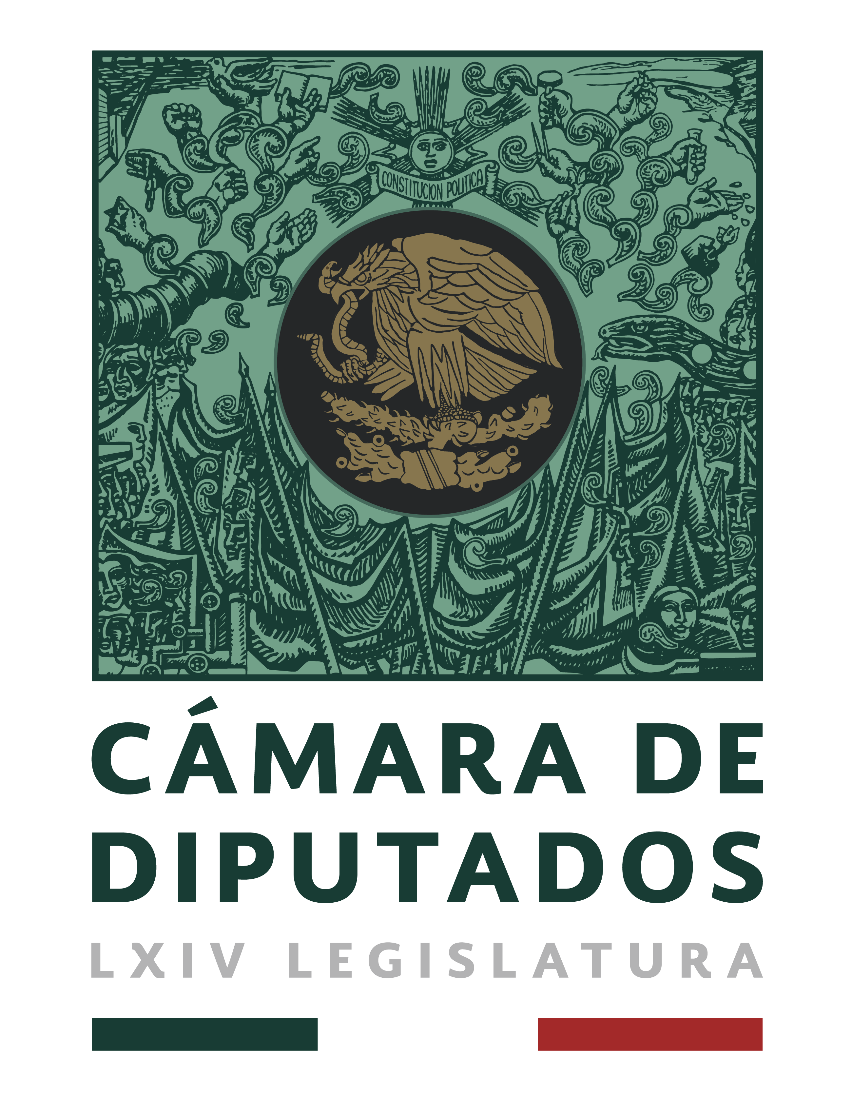 INFORME DE ACTIVIDADES DEL PRIMER SEMESTRE DEL SEGUNDO AÑO LEGISLATIVO DE LA COMISIÓN ASUNTOS FRONTERA SUROCTUBRE - FEBRERO DEL 2020CONTENIDOI. FUNDAMENTO LEGAL 								Ley Orgánica del Congreso General de los Estados Unidos MexicanosReglamento de la Cámara de DiputadosII. PLANTILLA DE INTEGRANTES							PresidenciaSecretaríaIntegrantes	III. TRABAJO LEGISLATIVO 							Comisión ÚnicaComisiones UnidasOpiniónIV. REUNIONES ORDINARIAS PLENARIAS				Décimo Primera Reunión Ordinaria Plenaria Décimo Segunda Reunión Ordinaria Plenaria Primera Reunión Extraordinaria de la Comisión Décimo Tercera Reunión Ordinaria Plenaria  Segunda Reunión Extraordinaria de la Comisión Décimo Cuarta Reunión Ordinaria Plenaria V. REUNIONES CON SERVIDORES PÚBLICOSComparecencia del Secretario de Desarrollo Agrario, Territorial y Urbano (SEDATU), el Arq. Román Meyer Falcón, ante las Comisiones Unidas de Desarrollo Metropolitano, Urbano, Ordenamiento Territorial y Movilidad, Vivienda y de Asuntos Frontera Sur.Reunión con el Gobernador Constitucional del Estado de Chiapas, el Dr. Rutilio Escandón Cadenas y con las y los integrantes de la Comisión Asuntos Frontera Sur.VI. RELACIÓN DE DOCUMENTOS, OPINIONES E INFORMESOpinión de la Comisión Asuntos Frontera Sur, correspondiente al Proyecto de Presupuesto de Egresos de la Federación 2020Opinión al Informe sobre la Situación Económica, las Finanzas Públicas y la Deuda Pública (Segundo Trimestre)Opinión al Informe de Resultados de la Fiscalización Superior de la Cuenta Pública 2018 (Primer entrega de Informes individuales).VII. OTRAS ACTIVIDADADES						Presentación del Libro “Juntos Hicimos Historia” de la Diputada Federal Tatiana Clouthier VIII. USO DE RECURSOS ECONÓMICOS ASIGNADOS 			POR EL COMITÉ DE ADMINISTRACIÓN			I. FUNDAMENTO LEGALCon fundamento en lo dispuesto en los Artículos 45, Fracción VI, Inciso B de la Ley Orgánica del Congreso General de los Estados Unidos Mexicanos; 150, Fracción X; 158, Fracción I, Numeral III; 164 y 165 del Reglamento de la Cámara de Diputados; la Comisión Asuntos Frontera Sur presenta su Informe de Actividades del Primer Semestre del Segundo Año Legislativo de la LXIV Legislatura, que corresponde al mes de octubre del 2019 al mes de febrero del 2020.II. PLANTILLA DE INTEGRANTESCabe mencionar que se registraron movimientos en la integración de la Comisión.MODIFICACIÓN DE LA INTEGRACIÓN DE LA COMISIÓNPor lo que la integración de la Comisión Asuntos Frontera Sur queda integrada como se muestra a continuación: INTEGRACIÓN III. TRABAJO LEGISLATIVOCon fundamento en lo dispuesto en el Artículo 155, Fracción 3, Numeral II, la relación de Iniciativas, Minutas y Proposiciones turnadas a la Comisión fueron las siguientes:IV. REUNIONES ORDINARIAS PLENARIASDe acuerdo a lo establecido en el Artículo 165, Fracción III, Numeral III, la Comisión informa que se realizaron seis Reuniones Ordinarias Plenarias, que a continuación se detallan:DÉCIMO PRIMERA REUNIÓN ORDINARIA PLENARIACelebrada el día 24 de Septiembre del 2019 a las 17:00 horas en la Zona “C” del Edificio “G” de la Cámara de Diputados. A la Reunión asistieron los siguientes Diputados y Diputadas:Diputados: Raúl Eduardo Bonifaz Moedano(Presidente), José Luis Elorza Flores (Secretario), Maricruz Roblero Gordillo (Secretaria), María Ester Alonzo Morales (Secretaria), Maximino Alejandro Candelaria (Integrante), Patricia del Carmen de la Cruz Delucio (Integrante), Javier Manzano Salazar (Integrante), Carlos Enrique Martínez Aké (Integrante), Alfredo Vázquez Vázquez (Integrante), Roció del Pilar Villarauz Martínez (Integrante), Antonia Natividad Díaz Jiménez (Integrante), Rubén Ignacio Moreira Valdés (Integrante). Y se ausentaron los siguientes:Dip. Carlos Carreón Mejía (Secretario), Dip. Irasema del Carmen Buenfil Díaz (Integrante); Dip. Manuela del Carmen Obrador Narváez (Integrantes), Dip. Marcelino Rivera Hernández (Integrante). Resumen de la Décimo Primera Reunión Ordinaria Plenaria: Se aprobaron las Actas de las siguientes Reuniones Ordinarias: Sexta, Séptima, Octava, Novena y Décima. Se aprobó la Opinión de la Comisión al Informe sobre la Situación Económica, las Finanzas Públicas y la Deuda Pública (Segundo Trimestre). Asimismo, se aprobó la Opinión de la Comisión al Informe de Resultados de la Fiscalización Superior de la Cuenta Pública 2018 (Primer entrega de Informes individuales). Posteriormente en votación económica, se aprobó el Calendario de Trabajo para el estudio y análisis del Proyecto de Presupuesto de Egresos de la Federación 2020. Las y los integrantes de la Comisión Asuntos Frontera Sur, aprobaron el Segundo Informe Semestral de la Comisión (Marzo-Agosto 2019.)Se aprobó el Proyecto del Plan Anual de Trabajo de la Comisión. Por su parte, en votación económica aprobaron los Ramos opinar del Proyecto de Presupuesto de Egresos de la Federación 2020. El Diputado Presidente de la Comisión presentó el Informe de los Foros Legislativo-Académicos de la Frontera Sur: El Tren Maya. Del mismo modo, se presentaron las memorias de los Foros en Campeche, Yucatán, Chiapas, Tabasco y Quintana Roo. Por último, se presentó la Ficha Técnica del Tren Maya: aspectos legislativos, ambientales, económicos y socio-culturales. DÉCIMO SEGUNDA REUNIÓN ORDINARIA PLENARIA Con fundamento en lo dispuesto en el Artículo 146, Fracción IV del Reglamento de la Cámara de Diputados, la Comisión convocó a la Décimo Segunda Reunión Ordinaria Plenaria el 22 de Octubre del 2019, a las 18:00 horas,  en los salones “C” y “D” del Edificio “G” de la Cámara de Diputados. A la reunión asistieron los siguientes Diputados y Diputadas: Diputados: Raúl Eduardo Bonifaz Moedano(Presidente), Carlos Carreón Mejía (Secretario), María Ester Alonzo Morales (Secretaria), Maricruz Roblero Gordillo (Secretaria), Zulma Espinoza Mata (Secretaria), Maximino Alejandro Candelaria (Integrante), Irasema del Carmen Buenfil Díaz (Integrante), Javier Manzano Salazar (Integrante), Carlos Enrique Martínez Aké (Integrante), Rubén Ignacio Moreira Valdez (Integrante), Alfredo Vázquez Vázquez (Integrante). Y se ausentaron los siguientes: Dip. Patricia del Carmen de la Cruz Delucio, Dip. Antonia Natividad Díaz Jiménez, Dip. Manuela del Carmen Obrador Narváez, Dip. Marcelino Rivera Hernández, Dip. Alfredo Vazquez Vazquez, Dip. Rocío del Pilar Villarauz Martínez. Resumen de la Décimo Primera Reunión Ordinaria Plenaria: Se aprobó el Acta de la Onceava Reunión Ordinaria Plenaria. En votación económica se aprobó la Opinión de la Comisión al Proyecto de Presupuesto de Egresos de la Federación 2020. El Diputado Presidente Raúl Eduardo Bonifaz Moedano, presentó el Informe sobre la sectorización del Proyecto de Presupuesto de Egresos de la Federación 2020, en los estados de Chiapas, Tabasco, Yucatán, Campeche y Quintana Roo. PRIMERA REUNIÓN EXTRAORDINARIACon fundamento en lo dispuesto en el Artículo 146, Fracción IV del Reglamento de la Cámara de Diputados, la Comisión convocó a la Décimo Segunda Reunión Ordinaria Plenaria el 27 de Septiembre del 2019, a las 09:00 horas, en el salón “F” del edificio “G” de la Cámara de Diputados. A la reunión asistieron los siguientes Diputados y Diputadas: Diputados: Raúl Eduardo Bonifaz Moedano(Presidente), Maricruz Roblero Gordillo (Secretaria), Carlos Carreón Mejía (Secretario), María Ester Alonzo Morales (Secretaria), Zulma Espinoza Mata (Secretaria), Maximino Alejandro Candelaria (Integrante), Alfredo Vázquez Vázquez (Integrante), Carlos Enrique Martínez Aké (Integrante),Rubén Ignacio Moreira Valdez (Integrante). Y se ausentaron los siguientes: Dip. Irasema del Carmen Buenfil Díaz, Dip. Antonia Natividad Díaz Jiménez, Dip. Javier Manzano Salazar, Dip. Rúben Ignacio Moreira Valdez, Dip. Manuela del Carmen Obrador Narváez, Dip. Marcelino Rivera Hernández, Dip. Mauricio Alonso Toledo Gutiérrez, Dip. Rocío del Pilar Villarauz Martínez. Resumen de la Primera Reunión Extraordinaria:En la reunión se presento la Encuesta “Seguridad, Participación Ciudadana y migración. Entidades de la Frontera Sur, a la que asistieron diversas autoridades como: el Arq. Netzahualcóyotl Vázquez Vargas, Encargado del Despacho de la Dirección General del Centro de Estudios Sociales y de Opinión Pública; la Mtra. Lizbeth Eugenia Rosas Montero, Directora General Adjunta de Desarrollo Penitenciario, en representación del Dr. Alfonso Durazo, Secretario de Seguridad Pública y Protección Ciudadana del Gobierno de México y representantes de los Estados de Quintana Roo y Coahuila. Durante la reunión, el Arq. Netzahualcóyotl Vázquez señaló que en la encuesta se integraron temas tales como: seguridad, participación ciudadana y migración. También mencionó que midieron parte de lo que es el Tren Maya y temas como fotosanitarios y zoosanitarios, comparando hallazgos de cómo piensan los ciudadanos de las entidades de la Frontera Norte con los Ciudadanos de la Frontera Sur. El Mtro. Ernesto Ramón Cavero Pérez del Centro de Estudios Sociales y de Opinión Pública, detalló que la Encuesta se aplicó en los estados de Campeche, Chiapas, Tabasco, Quintana Roo y Yucatán. Levantada el 19-20 de octubre del 2019 a personas mayores de 18 años con línea telefónica en los hogares de manera aleatoria sistemática, es decir, el sistema fue arrojando y trajo ciertas ponderaciones. Señaló que fueron 900 encuestas, con un margen de error de +-3.3 y un nivel de confianza del 95 por ciento.DÉCIMO TERCERA REUNIÓN ORDINARIA PLENARIA Con fundamento en lo dispuesto en el Artículo 146, Fracción IV del Reglamento de la Cámara de Diputados, la Comisión convocó a la Décimo Tercera Reunión Ordinaria Plenaria el 10 de diciembre del 2019, a las 10:00 horas,  en el salón “A” del edificio “G” de la Cámara de Diputados. Asimismo, con fundamento en lo dispuesto en el Artículo 167, Numeral 3 del Reglamento de la Cámara de Diputados, se da cuenta que no se integró quórum para llevar a cabo la Décimo Tercera Reunión Ordinaria Plenaria de la Comisión. SEGUNDA REUNIÓN EXTRAORDINARIA PLENARIACon fundamento en lo dispuesto en el Artículo 146, Fracción IV del Reglamento de la Cámara de Diputados, la Comisión convocó a la Segunda Reunión Extraordinaria, el 30 de enero del 2020, a las 13:30 horas,  en el salón “B” del edificio “G” de la Cámara de Diputados. Asimismo, con fundamento en lo dispuesto en el Artículo 167, Numeral 3 del Reglamento de la Cámara de Diputados, se da cuenta que no se integró quórum para llevar a cabo la Segunda Reunión Extraordinaria de la Comisión. DÉCIMO CUARTA REUNION ORDINARIA PLENARIA Con fundamento en lo dispuesto en el Artículo 146, Fracción IV del Reglamento de la Cámara de Diputados, la Comisión convocó a la Décimo Cuarta Reunión Ordinaria Plenaria, el 25 de Febrero del 2020, a las 17:00 horas,  en el Mezannine Norte del edificio “A” de la Cámara de Diputados. A la reunión asistieron los siguientes Diputados y Diputadas: Diputados: Raúl Eduardo Bonifaz Moedano (Presidente), Maricruz Roblero Gordillo (Secretaria), María Ester Alonzo Morales (Secretaria), Zulma Espinoza Mata (Secretaria), Maximino Alejandro Candelaria (Integrante), Dip. Antonia Natividad Díaz Jiménez (Integrante), Dip. Javier Manzano Salazar (Integrante), Dip. Alfredo Vázquez Vázquez (Integrante), Dip. Patricia del Carmen de la Cruz Delucio (Integrante), Carlos Enrique Martínez Aké (Integrante), Rubén Ignacio Moreira Valdez (Integrante), Dip. Rocío del Pilar Villarauz Martínez (Integrante). Y se ausentaron los siguientes: Dip. Carlos Carreón Mejía (Secretario), Dip. Irasema del Carmen Buenfil Díaz (Integrante), Dip. Manuela del Carmen Obrador Narváez (Integrante),                Dip. Marcelino Rivera Hernández (Integrante), Dip. Mauricio Alonso Toledo Gutiérrez (Integrante). Resumen de la Primera Reunión Extraordinaria:Se aprobó el Acta de la Tercera Reunión Ordinaria Plenaria Se aprobó el Acta de la Décimo Segunda Reunión Ordinaria Plenaria Se aprobó el Acta de la Primera Reunión Extraordinaria Se aprobó el Acta de la Décimo Tercera Reunión Ordinaria Plenaria Se aprobó el Acta de la Segunda Reunión Extraordinaria V. REUNIONES CON SERVIDORES PÚBLICOSEn este segundo semestre de actividades, la Comisión tuvo la oportunidad de coadyuvar con:VI. RELACIÓN DE DOCUMENTOS, OPINIONES E INFORMESDe acuerdo a la materia que compete a esta Comisión, se han emitido los siguientes documentos durante el primer semestre de actividades legislativas:VII. OTRAS ACTIVIDADESComo parte de las actividades de la Comisión y con el objetivo de promover la lectura, organizamos la Presentación del Libro “Juntos Hicimos Historia” de la Diputada Tatiana Clouthier, el pasado Lunes 17 de febrero a las 11:00 horas, en el Centro de Convenciones “Manuel Velasco Suarez”, de la Universidad Autónoma de Chiapas, a la que asistieron diputadas y diputados locales, así como síndicos y regidores de la entidad. VIII. USO DE RECURSOS ECONÓMICOS ASIGNADOS POR EL COMITÉ DE ADMINISTRACIÓNDe acuerdo a lo establecido en los Lineamientos que Regulan la Aplicación de los Fondos Fijos y Revolventes de la Cámara de Diputados, la Comisión Asuntos Frontera Sur, ha ejercido mensualmente para contribuir a las actividades legislativas que emanan de la Comisión; asimismo, el uso del fondo fijo se ha utilizado con apego estricto a los principios de austeridad que la Cámara de Diputados ha determinado.   DIPUTADOJorge Ángel Sibaja Mendoza(Integrante)Alta 3 de Septiembre del 2019DIPUTADOJorge Ángel Sibaja Mendoza (Integrante)Baja------DIPUTADOJesús Carlos Vidal Peniche (Secretario)Baja -----DIPUTADAZulma Espinoza Mata(Secretaria)Alta ------DIPUTADOJosé Luis Elorza Flores (Secretario)Baja ------DIPUTADOMauricio Alonso Toledo Gutiérrez (Integrante)Alta ------DIPUTADO/ANOMBREENTIDADGRUPO PARLAMENTARIOPRESIDENCIAPRESIDENCIAPRESIDENCIAPRESIDENCIA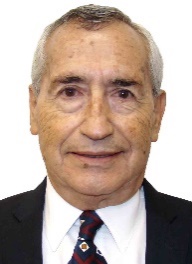 Raúl Eduardo Bonifaz MoedanoChiapasMORENASECRETARÍASECRETARÍASECRETARÍASECRETARÍA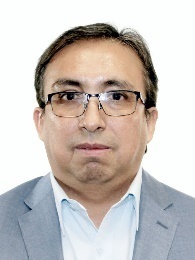 Carlos Carreón MejíaTlaxcalaPAN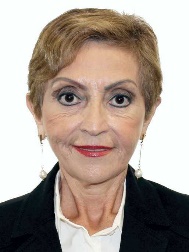 María Ester Alonzo MoralesYucatánPRI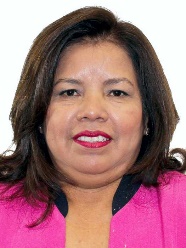 Maricruz Roblero GordilloChiapasPT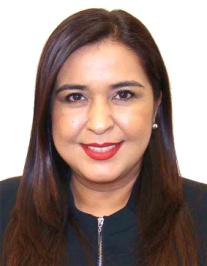 Zulma Espinoza Mata Nuevo León PVEMINTEGRANTESINTEGRANTESINTEGRANTESINTEGRANTES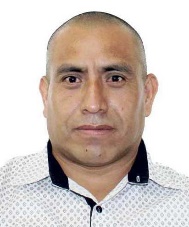 Maximino Alejandro CandelariaCiudad de MéxicoMORENA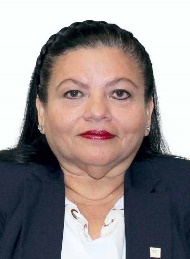 Irasema del Carmen Buenfil DíazCampechePES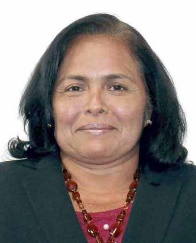 Patricia del Carmen de la Cruz DelucioChiapasMORENA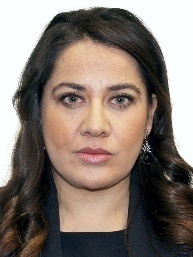 Antonia Natividad Díaz JiménezOaxacaPAN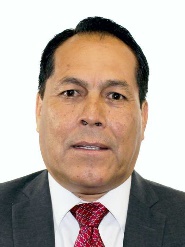 Javier Manzano SalazarGuerrero MORENA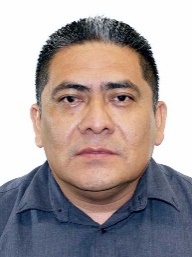 Carlos Enrique Martínez AkéCampecheMORENA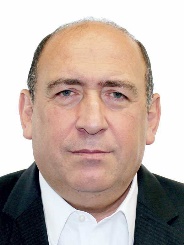 Rubén Ignacio Moreira ValdezCoahuilaPRI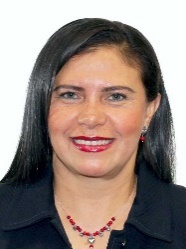 Manuela del Carmen Obrador NarváezChiapasMORENA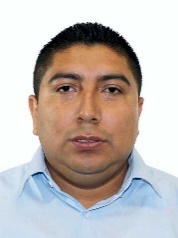 Marcelino Rivera HernándezSan Luis PotosíPAN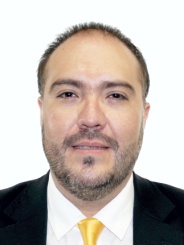 Mauricio Alonso Toledo Gutiérrez Ciudad de México Sin partido 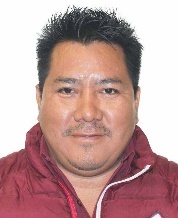 Alfredo Vazquez VazquezChiapasMORENA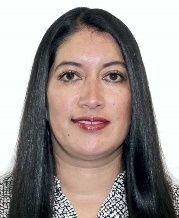 Rocío del Pilar Villarauz MartínezCiudad de MéxicoMORENA                                          COMISIÓN  ÚNICA                                          COMISIÓN  ÚNICA                                          COMISIÓN  ÚNICA                                          COMISIÓN  ÚNICA                                          COMISIÓN  ÚNICA                                          COMISIÓN  ÚNICAMINUTASMINUTASPROPONENTEFECHARESOLUTIVORESOLUTIVO APROBADOTRÁMITE------------INICIATIVASINICIATIVASPROPONENTEFECHARESOLUTIVOTRÁMITE------------PROPOSICIONESPROPOSICIONESPROPONENTEFECHARESOLUTIVO DEL PROPONENTETRÁMITEPor el que se exhorta a diversas autoridades, a crear la infraestructura necesaria para el establecimiento de una zona económica integral en la frontera sur de nuestro paísPor el que se exhorta a diversas autoridades, a crear la infraestructura necesaria para el establecimiento de una zona económica integral en la frontera sur de nuestro paísDiputado José Salvador Rosas Quintanilla (PAN)26-Noviembre-2019Primero. La honorable Cámara de Diputados exhorta a Luisa María Alcalde Luján, titular de la Secretaría del Trabajo y Previsión Social, a Graciela Márquez Colín, titular de la Secretaría de Economía, a Arturo Herrera Gutiérrez, titular de la Secretaría de Hacienda y Crédito Público, y a los gobernadores de los estados de Campeche, Chiapas, Tabasco y Quintana Roo, para colaborar en la elaboración de los estudios necesarios para determinar las potenciales industrias que podrían desarrollarse de acorde a las condiciones políticas, económicas y ecológicas en la frontera sur de nuestro país.

Segundo. La honorable Cámara de Diputados exhorta a Luisa María Alcalde Luján, titular de la Secretaría del Trabajo y Previsión Social, a Graciela Márquez Colín, titular de la Secretaría de Economía, a Javier Jiménez Espriú, titular de la Secretaría de Comunicaciones y Transportes, a Arturo Herrera Gutiérrez, titular de la Secretaría de Hacienda y Crédito Público, y a los gobernadores de los estados de Campeche, Chiapas, Tabasco y Quintana Roo, para colaborar en la elaboración del presupuesto y la creación de la infraestructura necesaria para el establecimiento de una zona económica integral en la frontera sur de nuestra país, la cual esté enfocada a la producción y comercialización de mercancías de acorde a las fortalezas de la región.

Tercero. La honorable Cámara de Diputados exhorta a Luisa María Alcalde Luján, titular de la Secretaría del Trabajo y Previsión Social, a Graciela Márquez Colín, titular de la Secretaría de Economía, a Javier Jiménez Espriú, titular de la Secretaría de Comunicaciones y Transportes, a Arturo Herrera Gutiérrez, titular de la Secretaría de Hacienda y Crédito Público, y a los gobernadores de los estados de Campeche, Chiapas, Tabasco y Quintana Roo, para que en un plazo no mayor a un año, colaboren en el establecimiento de un plan de trabajo enfocado a la creación de una zona económica integral en la frontera sur de nuestra país, la cual esté enfocada a la producción y comercialización de mercancías de acorde a las fortalezas de la región.--Desechada con fecha 31-Enero-2020COMISIONES UNIDASCOMISIONES UNIDASCOMISIONES UNIDASCOMISIONES UNIDASCOMISIONES UNIDASMINUTASPROPONENTEFECHARESOLUTIVOTRÁMITE----------INICIATIVASPROPONENTEFECHASINOPSISTRÁMITE----------PROPOSICIONESPROPONENTEFECHARESOLUTIVOTRÁMITE----------OPINIÓNOPINIÓNOPINIÓNOPINIÓNOPINIÓNMINUTAPROPONENTEFECHARESOLUTIVOTRÁMITE----------INICIATIVASPROPONENTEFECHASINOPSISTRÁMITE----------PROPOSICIONESPROPONENTEFECHARESOLUTIVOTRÁMITE------
----ÓRGANO/DEPENDENCIATITULARFECHATEMAComisiones Unidas de Desarrollo Metropolitano, Urbano, Ordenamiento Territorial y Movilidad, Vivienda y de Asuntos Frontera SurComparecencia del Secretario de Desarrollo Agrario, Territorial y Urbano (SEDATU)Arq. Román Meyer Falcón 6 de Noviembre del 2019El titular de la Secretaria de Desarrollo Agrario, Territorial y Urbano informó de los avances de los Programas Prioritarios a cargo de la dependencia a su cargo, así como de estrategias específicas para defender el territorio, recuperar la rectoría del Estado y garantizar la protección de terrenos nacionales. Asimismo, destacó que la SEDATU tiene como propósito concluir la reconstrucción del país tras los sismos de 2017 y 2018 a través del Programa Nacional para la Reconstrucción. Del mismo modo, informó que se trabaja en la construcción de una nueva política de vivienda con un auténtico corte social que busca, a través del Programa Nacional de Vivienda (PNV), ordenar el territorio nacional, partiendo de la necesidad de armonizar las responsabilidades de cada dependencia y gobierno, entendiendo la realidad social, económica, ambiental e incluso cultural del territorio; así como salvaguardar la propiedad social y la que pertenece a la nación.Por su parte, el Presidente de la Comisión Asuntos Frontera Sur, Raúl Bonifaz, señaló que quedaba clara la estrategia de ordenamiento territorial, así como los programas estatales de desarrollo urbano. Y destaco la normatividad que se viene procesando en materia de desarrollo urbano. Sin embargo, indicó que lo que no se observa en el informe es lo relativo a la problemática de tenencia de la tierra que aún es importante en algunos espacios del territorio fronterizo, especialmente, el caso de Chiapas.  Puntualizando que hay asuntos pendientes como lo son en los municipios de Ocosingo, de Chenaló, de Venustiano Carranza, etcétera. Por último el Diputado Raúl Eduardo Bonifaz Moedano, propuso el establecimiento de unas mesas de trabajo, a efecto de que varios temas que se platicaron, discutieron y analizaron en la Comparecencia puedan verse en reuniones de trabajo, que serán coordinadas con cada una de las Comisiones que el Titular de Sedatu designe. Gobernador del Estado de Chiapas Dr. Rutilio Escandón Cadenas 13 de enero del 2020 Se realizó una reunión conjunta con el Dr. Rutilio Escandón Cadenas, Gobernador Constitucional del Estado de Chiapas y con las y los integrantes de la Comisión Asuntos Frontera Sur, para presentar al Ejecutivo Estatal el Presupuesto de Egresos de la Federación 2020 para el Estado de Chiapas e intercambiar opiniones sobre temas relacionados con Economía Seguridad y Migración. INSTANCIA/COMISIÓNTITULARDOCUMENTOTRÁMITEComisión Presupuesto y Cuenta Pública de la Cámara de DiputadosDiputado Presidente Alfonso Ramírez CuéllarOpinión al Informe sobre la Situación Económica, las Finanzas Públicas y la Deuda Pública (Segundo Trimestre)Enviado a la Comisión mediante Oficio -----Aprobada por la Comisión en la Décimo Primera Reunión Ordinaria Plenaria, celebrada el 24 de Septiembre del 2019.Enviada a la Comisión de Presupuesto y Cuenta Pública mediante Oficio N° CAFS/LXIV/--/--Comisión de Vigilancia de la Auditoria Superior de la FederaciónDiputado Presidente Mario Alberto Rodríguez CarrilloOpinión al Informe de Resultados de la Fiscalización Superior de la Cuenta Pública 2018 (Primer entrega de Informes individuales).Enviado a la Comisión mediante Oficio -----Aprobada por la Comisión en la Décimo Primera Reunión Ordinaria Plenaria, celebrada el 24 de Septiembre del 2019.Enviada a la Comisión de Presupuesto y Cuenta Pública mediante Oficio N° CAFS/LXIV/--/--Comisión de Presupuesto y Cuenta Pública de la Cámara de DiputadosDiputado Presidente Alfonso Ramírez CuéllarOpinión de la Comisión Asuntos Frontera Sur, correspondiente al Proyecto de Presupuesto de Egresos de la Federación 2020.Enviado a la Comisión mediante Oficio -----Aprobada por la Comisión en la Décimo Segunda Reunión Ordinaria Plenaria, celebrada el 22 de octubre del 2019.Enviada a la Comisión de Presupuesto y Cuenta Pública el 25 de Octubre del 2019  mediante Oficio N° CAFS/LXIV/664/2019COMISIÓNTITULAROPINIÓNTRÁMITECOMISIÓNTITULAROPINIÓNTRÁMITE